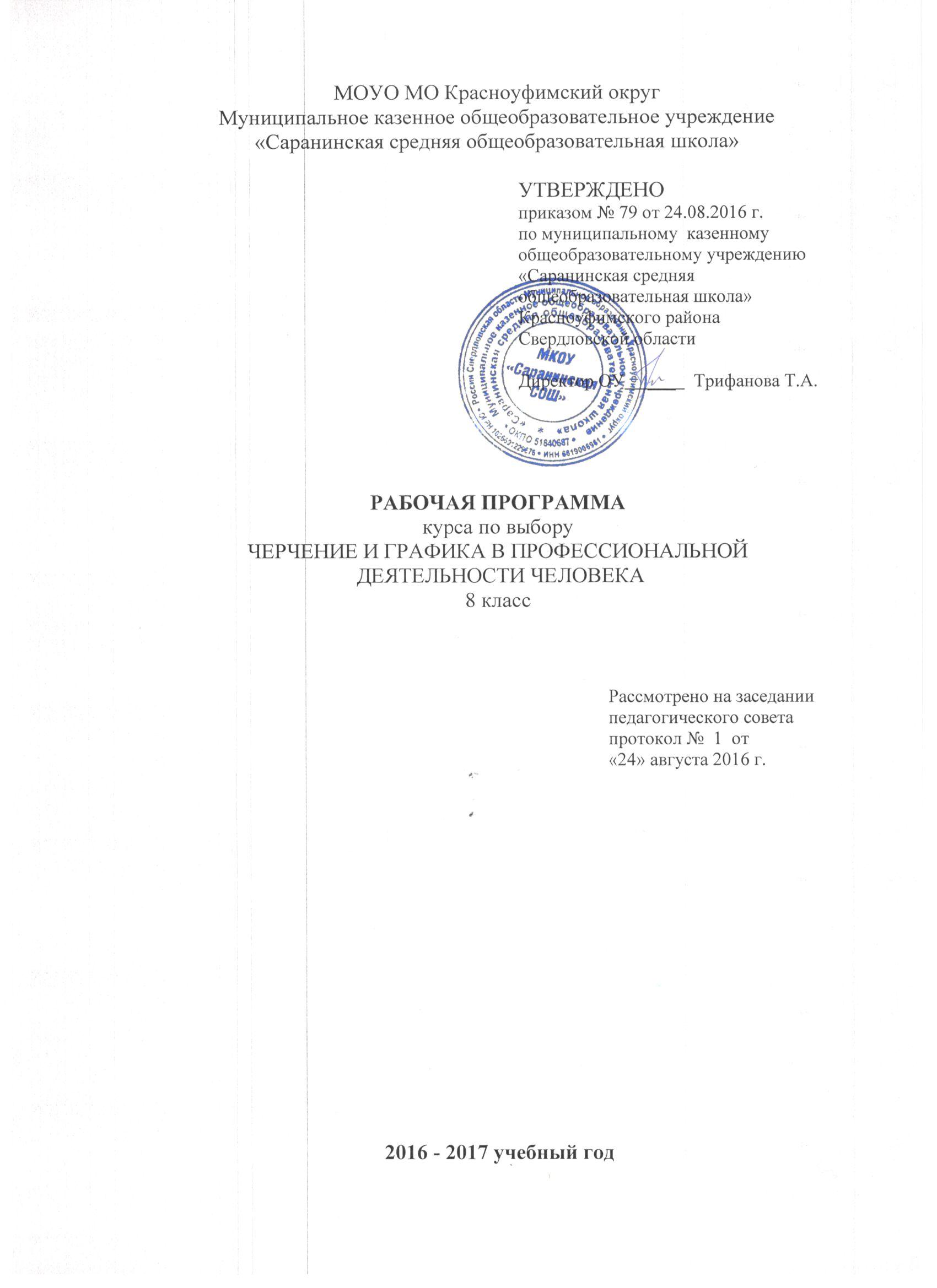 ПОЯСНИТЕЛЬНАЯ ЗАПИСКА.Программа по черчению  для  8 классов составлена в соответствии с федеральным компонентом государственного образовательного стандарта (приказ Министерства образования РФ от 05.03.2004 г. № 1089). При составлении программы была использована программа  по черчению под общей редакцией  А.А.Павловой. Программа детализирует и раскрывает содержание стандарта, определяет общую стратегию обучения, воспитания и развития учащихся средствами учебного предмета в соответствии с целями изучения черчения, которые определены стандартом.Приоритетной целью курса «Черчение и графика в профессиональной деятельности человека» является формирование у обучающихся технического мышления, пространственных представлений, а также способностей к познанию техники с помощью графических изображений. Учебный курс имеет большое значение для общего и политехнического образования; приобщает школьников к элементам инженерно-технических знаний в области техники и технологии современного производства; содействует развитию их технического мышления, познавательных способностей обучающихся. Кроме того, занятия черчением оказывают большое влияние на воспитание у школьников самостоятельности и наблюдательности, аккуратности и точности в работе, являющихся важнейшими элементами общей культуры труда; благоприятно воздействуют на формирование эстетического вкуса учащихся, что способствует разрешению задач их эстетического воспитания. Данный курс познакомит обучающихся с профессиями, в которых графический язык является языком профессионального общения.Основная задача курса черчения – формирование учащихся технического мышления, пространственных представлений, а также способностей к познанию техники с помощью графических изображений. Задачу развития познавательного интереса следует рассматривать в черчении как стимул активизации деятельности школьника, как эффективный инструмент, позволяющий учителю сделать процесс обучения интересным, привлекательным, выделяя в нём те аспекты, которые смогут привлечь к себе внимание ученика. Требования к уровню подготовки учащихся Учащиеся должны знать:основные понятия и термины: • форматы, масштабы, линии чертежа, шрифт чертѐжный; • метод проецирования, виды проекций; • наглядные изображения, аксонометрические проекции; технический рисунок, светотеневой масштаб; • изображения; виды, разрезы, сечения, чертѐж детали; • форма и формообразование; развѐртка поверхности геометрического тела; • сборочный чертѐж; резьбы и резьбовые соединения; • схемы, графики, диаграммы; • план, фасад, разрез здания; • компьютерная графика. Учащиеся должны уметь: • пользоваться инструментами и материалами для графических работ (бумага, карандаш, линейка, угольник, рейсшина, циркуль, ластик). • применять измерительные инструменты и проставлять размеры на чертежах (эскизах) деталей; • выполнять геометрические построения на плоскости с помощью инструмента (включая вычерчивание сопряжений и лекальных кривых); • выполнять чертежи (эскизы) и технические рисунки простых деталей; • делать макеты из бумаги или пластилина простых деталей по их чертежам (эскизам); • читать чертѐж (эскиз) несложной детали и простой сборочной единицы (сборочный чертѐж) • читать электрическую принципиальную схему несложного изделия; • чертить план жилой комнаты (с использованием отмывки акварелью или тушью); • создавать проект (авторский) несложного изделия учащиеся должны иметь представления: об использовании компьютеров и множительной аппаратуры в создании и изготовлении конструкторской документации; о точности изготовления детали, об отклонениях в форме и расположении поверхностей, о шероховатости поверхности; о способах передачи движения. Учебно-методический комплект: А.А.Павлова, Е.И.Корзинова Технология. Черчение и графика.: Учебник для общеобразовательных учреждений: 8-9 класс. – М.: Мнемозина, 2013. 	Курс черчения в школе направлен на формирование и развитие географической культуры учащихся, их мышления и творческих качеств. Реализация этой концепции требует учета следующих положений.Основой курса черчения является обучение школьников методам графических изображений. В обучении должны быть отражены все этапы усвоения знаний: понимание, запоминание, применение знаний по правилу и решению творческих задач. Каждый из этапов связан  с определенной деятельностью по распознаванию, воспроизведению, решению типовых и нетиповых (требующих применения знаний в новых условиях) задач, без которых процесс обучения остается незавершенным. Работы с творческим содержанием должны использоваться при изучении всех разделов курса.Графическая деятельность школьников неотделима от развития их мышления. На уроках черчения учащиеся решают разноплановые графические задачи, что целенаправленно развивает у них техническое, логическое, абстрактное и образное мышление. Средствами черчения у школьников успешно формируются аналитические и созидательные (особенно комбинаторные) компоненты творческого мышления. Черчение способствует развитию пространственных представлений учащихся.Обучение черчению базируется на принципах политехнизма и связи с жизнью. При подборе и составлении учебных заведений важно следить за тем, чтобы их содержание по возможности моделировало элементы деятельности специалистов, а объекты графических работ имели прототипами реально существующие детали и сборочные единицы, адаптированные с учетом особенностей обучения черчению. Целью адаптации являются упрощение, выявление геометрических особенностей и более четкая организация формы, что облегчает ее анализ и графическое отображение. В процессе обучения необходимо осуществление межпредметных связей черчения с трудовым обучением, математикой, изобразительным искусством, информатикой и другими дисциплинами.При обучении черчению необходимо учитывать индивидуальные особенности учащихся (способности, склад мышления, личные интересы и др.) при постоянном совершенствовании уровня их развития.На упражнения, самостоятельную и творческую работу отводится основная часть учебного времени.Дополнительное расширение и углубление графических знаний и умений учащихся может происходить на факультативных занятиях в восьмом классе.	Цели и задачи курса.	Программа ставит целью научить школьников читать и выполнять чертежи деталей и сборочных единиц, а также применять графические знания при решении задач с творческим содержанием.В процессе обучения черчению ставятся задачи:Формирование самостоятельности, инициативности, трудолюбия и уважения к труду человекаФормирование аккуратности, терпения и привычки достижения высокого качества результатов своего трудаРазвитие зрительной памяти, пространственного представления и воображенияФормирование общекультурного компонента графической грамотности учащихсяЗнакомство учащихся с важнейшими правилами выполнения чертежей, установленными государственными стандартами ЕСКД;Обучение  в процессе чтения чертежей воссозданию образов предметов, анализ их формы и конструкции;Развитие всех видов  мышления, соприкасающихся с графической деятельностью школьников;Научить пользоваться учебными и справочными материалами;Привить учащимся культуру графического труда.Содержание программыГрафика и черчение (2ч.)Значение черчения в практической деятельности людей. Краткая история графического языка и черчения. Современные методы выполнения чертежей с использованием ЭВМ. Язык проектной графики. Понятие о стандартах. Линии: сплошная толстая основная, штриховая, сплошная тонкая, сплошная волнистая, штрихпунктирная, тонкая штрихпунктирная с двумя  точками.  Базовые технологии графических работ (5 ч.)Инструменты, принадлежности и материалы для выполнения чертежей. Рациональные приемы работы инструментами. Организация рабочего места. Простейшие геометрические построения. Деление отрезков  на равные части и в заданном соотношении. Построение углов заданной величины. Сопряжения. Циркульные кривые: овалы и завиткиОбщие правила оформления чертежей. Формообразование. (6 ч.)Правила  нанесения размеров в соответствии с ЕСКД (выносная и размерная линии, стрелки, знаки диаметра и радиуса; указание толщины и длины детали надписью; расположение размерных чисел).Применение и обозначение масштаба. Виды масштабов.Сведения о чертежном шрифте. Буквы, цифры, знаки на чертежах. Форматы, рамка, основная надпись. Формообразование.  Формы  в технике, архитектуре, дизайне. Метод проецирования. Виды. Чертежи и эскизы предметов (8 ч.)Проецирование. Центральное и параллельное проецирование. Прямоугольные проекции. Выполнение изображений предметов на одной, двух и трех взаимно перпендикулярных плоскостях проекций. Расположение видов на чертеже и их названия: вид спереди, вид сверху, вид слева определение необходимого и достаточного числа видов на чертежах. Понятие о местных видах (расположенных в проекционной связи).Эскизирование. Эскизная форма выполнения чертежейОбщие понятия о развертках. Построение разверток.Аксонометрические проекции. Общие понятия и определения. Прямоугольная изометрическая проекция. Понятие о техническом рисунке. Технические рисунки и аксонометрические проекции предметов. Пересечение геометрических образов - пересечение геометрического тела плоскостью.Сечения. Разрезы. (3ч.)Сечения. Правила выполнения наложенных и вынесенных сечений. Обозначение сечений. графическое обозначение материалов на сечениях.Разрезы. Различия между разрезами и сечениями. Простые разрезы (горизонтальные, фронтальные, профильные). Соединения части вида с частью разреза. Обозначение разрезов. местные разрезы. Особые случаи разрезов. Применение разрезов в аксонометрических проекциях.Стандартизация и проектная графика (4ч.)Общие понятия о соединении деталей разъемные соединения деталей: болтовые, шпилечные, винтовые, шпоночные и штифтовые. ознакомление с условностями изображения и обозначения на чертежах неразъемных соединений (сварных, паяных, клеевых). Изображение резьбы на стержне и в отверстии. Обозначение метрической резьбы. Упрощенное изображение резьбовых соединений.Работа со стандартами и справочными материалами. Чтение чертежей, содержащих изображение изученных соединений деталей.Чертежи общего вида и сборочные (2ч.)	Обобщение и систематизация знаний о сборочных чертежах (спецификация, номера позиций и др.), приобретенных учащимися в процессе трудового обучения.	Изображения на сборочных чертежах. Некоторые условности и упрощения на сборочных чертежах.	Размеры на сборочных чертежах. Чтение сборочных чертежей. Деталирование.Архитектурно-строительная графика. Прикладная графика (4ч.)	Понятие об архитектурно-строительных чертежах, их назначении. Отличия строительных чертежей от машиностроительных. Фасады. Планы. Разрезы. Размеры на строительных чертежах.	Условные обозначения дверных и оконных проемов, санитарно-технического оборудования.	Чтение несложных строительных чертежей. Интерьер жилого помещения.Правила выполнения и области применения технических рисунков и чертежей, схем (кинематических и электрических), диаграмм, графиков. Классификация диаграмм.Обязательный минимум практических работ(Чертежи выполняются на отдельных листах формата А4, упражнения – в тетрадях).Требования к уровню подготовки обучающихся	Важнейшей задачей курса является развитие образного мышления учащихся и ознакомление их с процессом проектирования, осуществляемого средствами графики. В процессе изучения графики школьники научатся аккуратно работать, правильно организовывать рабочее место, рационально применять чертежные и измерительные инструменты.	Большая часть учебного времени будет уделяться на упражнения и самостоятельную работу. Изучение теоретического материала сочетается с выполнением обязательных графических работ. Все графические работы будут выполняться с соблюдением правил и техники оформления, установленных стандартов. При этом графическая деятельность будет выступать в качестве общеобразовательного и воспитательного средства, как источник знаний и средство формирования графической грамоты.	Через графическую деятельность реализуются одновременно такие познавательные процессы, как ощущение, восприятие, представление, мышление и другие, благодаря чему у ученика создаётся общность многих психических функций. При построении чертежей эти процессы сочетаются с моторной функцией рук, что является важнейшим условием формирования пространственных отношений у  ребёнка. 	Оптимальным условием обучения является гармония политехнической, эстетической и гуманитарной направленности обучения графике, реализация творческих способностей личности учащегося. Такой подход позволяет выявлять и развивать разносторонние способности учащихся.В результате изучения данной дисциплины графический компонент будет обеспечивать:Формирование у учащихся основ графической грамоты и навыков графической деятельности;Осуществление связи обучения с техникой, производством, технологией; знакомство учащихся с устройством деталей машин и механизмов;Подготовку учащихся к конструкторско-технологической деятельности, творческой деятельности;Развитие пространственных представлений учащихся, их наблюдательности,  глазомера, измерительных навыков;Формирование художественного вкуса и элементов общей культуры.Перечень знаний и умений, формируемый у учащихся:Учащиеся должны знать:Форматы, масштабы, линии чертежа, шрифт чертежныйПриёмы работы с чертёжными инструментами;Простейшие геометрические построения, правила выполнения чертежей;Изображения, виды, разрезы, сечения, чертеж детали;Особенности выполнения чертежей различных видов;Место и роль черчения и графики в процессе проектирования и создания различных изделий.Учащиеся должны уметь: Пользоваться инструментами и материалами для чертежных работ; пользоваться измерительными инструментами;Выполнять геометрические построения на плоскости и  чертежи простейших стандартных деталей;Анализировать форму предмета и графический состав изображений;Выбирать главный вид и оптимальное количество видов для выполнения чертежей;Читать и деталировать чертежи несложных сборочных единиц;Пользоваться государственными стандартами (ЕСКД), справочной литературой.Требования к оценке знаний учащихсяОценка «5» ставится, когда ученик:-	полностью овладел программным материалом, тщательно выполняет и свободно
читает чертежи, ясно пространственно представляет себе формы предметов по их
изображениям;-	твердо знает все изученные условные изображения и обозначения, при
необходимости умело пользуется справочными материалами;интересуется учебным предметом, своевременно выполняет все обязательные практические и графические работы и аккуратно ведет рабочую тетрадь;ошибок в изображениях не делает, но допускает неточности при устном опросе, при чтении чертежей, которые легко исправляет с помощью учителя.Оценка «4» ставится, когда ученик:-полностью овладел основным программным материалом, но чертежи выполняети читает с небольшими затруднениями вследствие недостаточно развитого ещепространственного представления;-правила изображения и условные обозначения знает, справочными материаламипользуется  не  систематически  и  ориентируется  в  них  с  трудом,  выполняетобязательные практические    и графические работы и сравнительно аккуратноведет рабочую тетрадь;-при чтении и выполнении чертежей допускает ошибки второстепенного порядка,исправление которых требует периодической помощи учителя.Оценка «З» ставится, когда ученик:-основной материал знает нетвердо, чертежи читает и выполняет неуверенно,требует постоянной помощи учителя и частичного применения средств;-знает   большинство   изученных   условностей   изображения   и    обозначения;обязательные   работы,   предусмотренные   программой,   выполняет   не   всегдасвоевременно,   рабочую   тетрадь   по   черчению   ведет   небрежно,   в   процессеграфической деятельности допускает в отдельных случаях грубые ошибки.Оценка «2» ставится, когда ученик:-основной программный материал не знает;-чертежи читает плохо, не выполняет обязательные практические и графическиеработы, не ведет рабочую тетрадь;-систематически допускает грубые ошибки.Тематический планПоурочно - тематический планПеречень учебно-методического обеспечения образовательного процесса.Список литературы:А.А.Павлова, Е.И.Корзинова. Черчение и графика.8-9 классы: учебник для общеобразовательных учреждений – М.: Мнемозина, 2011А.А.Павлова, Е.И.Корзинова. Методика обучения черчению и графике.  Библиотека учителя черчения  - М., Владос, 2004 Воротников И.А.. занимательное черчение. – М., просвещение, 2004 Гервер В.А. Творчество на уроках черчения. – М., Владос, 2004     Карточки-задания по черчению для 8 класса/ Е.А. Василенко, Е.Т. Жукова, Ю.Ф.       Катханова, А.Л. Терещенко. – М., Просвещение, 2004      Карточки-задания по черчению для 8 класса/ под редакцией В.В. Степаковой. – М.: Просвещение, 2004      Карточки-задания по черчению для 9 класса/ под редакцией В.В. Степаковой. – М., Просвещение, 2004  Преображенская Н.Г., Кучукова Т.В., Беляева И.А. рабочая тетрадь по  черчению. – М.: Вентана-граф, 2004 год Словарь-справочник по черчению/ В.Н. Виноградов, Е.А. Василенко, А.А. Альхименок и др. – М.: Просвещение, 2004 годПрограммное обеспечение – комплект СД-дисков «Комплекс уроков по черчению 8-9 класс»1. Линии чертежа2. Деление отрезков и построение углов заданной величины3. Построение сопряжений 4. Написание букв, цифр, надписей5. Выполнение чертежа «плоской » детали с нанесением размеров6 . Выполнение основной надписи на чертеже.7 . Эскиз предмета несложной формы.8 . Построение трех видов детали9 . Выполнение эскиза предмета10. Построение аксонометрической проекции детали11 .Выполнение технического рисунка детали с натуры12 .Соединение вида и разреза на чертежах13 .Изображение резьбового соединения14.Чтение сборочных чертежей15 .Выполнение эскиза плана комнаты с мебелью№Тема разделаКоличество часов1Графика и черчение 22Базовые технологии графических работ 53Общие правила оформления чертежей. Формообразование. 64Метод проецирования. Виды. Чертежи и эскизы предметов 85Сечения. Разрезы. 36Стандартизация и проектная графика 47Чертежи общего вида и сборочные 28Архитектурно-строительная графика. Прикладная графика 59Всего:35№ урокаТема урокаДатаДата№ урокаТема урокаПо плануФактическиГрафика и черчение (2ч.)1.Краткая история графического общения человека, области применения графики и её виды.2.Язык проектной графики. Линии чертежа. П.Р.1: Линии чертежа.Базовые технологии графических работ (5 ч.)3.Инструменты. Принадлежности. Оборудование. Деление отрезков и построение углов заданной величины.4.Деление окружности и построение правильных многоугольников.П.Р.2: Деление окружности на части.5.Сопряжения.6.П.Р.3: Построение сопряжений.7.Циркульные кривые: овалы и завитки.Общие правила оформления чертежей. Формообразование. (6 ч.)8.Шрифты. Виды. Правила выполнения.9.П.Р.4: Написание букв, цифр, надписей.10.Постановка размеров на чертежах предметов. Масштаб.П.Р.5: Выполнение чертежа «плоской » детали с нанесением размеров.11.Форматы. Рамка. Основная надпись.П.Р.6: Выполнение основной надписи на чертеже.12.Форма. Формообразование.13.Конструирование форм.П.Р.7: Эскиз предмета несложной формы.Метод проецирования. Виды. Чертежи и эскизы предметов (8 ч.)14.Метод проецирования.15.Виды на чертежах. П.Р.8: Построение трех видов детали. 16.Последовательность выполнения чертежа предмета с натуры. Эскизирование. П.Р.9: Выполнение эскиза предмета.17.Развертки поверхностей предметов.18.Аксонометрические проекции. П.Р.10: Построение аксонометрической проекции детали.19.Прямоугольная изометрическая проекция.20.Технический рисунок. П.Р.11: Выполнение технического рисунка детали с натуры.21.Пересечение геометрических образов.Сечения. Разрезы. (3ч.)22.Сечения. 23.Разрезы. Изображения. Чертежи.24.П.Р12: Соединение вида и разреза на чертежах.Стандартизация и проектная графика (4ч.)25.Стандартизация и проектная графика.26.Резьба. Стандартные детали с резьбой.27.П.Р.13: Изображение резьбового соединения.28.Нерезьбовые разъемные и неразъемные соединения.Чертежи общего вида и сборочные (2ч.)29.Чертежи общего вида и сборочные.30.Выполнение сборочного чертежа. П.Р.14: Чтение сборочных чертежей.Архитектурно-строительная графика. Прикладная графика (4ч.)31.Общие понятия. Особенности архитектурно-проектной графики.32.Разработки интерьера.П.Р.15: Выполнение эскиза плана комнаты с мебелью.33.Схемы. 34.Графики и диаграммы.35.Резервное время.